LEABHARLIOSTA DO 2022 – 2023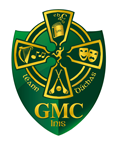 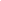 RANG 2/Second ClassAINM:	_____________________________________________________**Do Not Purchase Books in Green Print, they are part of Annual School Costs/Rental SchemeNóta:CEANNÓIDH NA TUISMITHEOIRÍ NA LEABHAIR I NDÚCH DUBH IAD FÉIN.Parents will buy the books in black print themselves.BEIDH NA LEABHAIR AR FÁIL I SIOPA O’MAHONYS Ó LÁR MÍ IÚIL. The books will be available in O’Mahony’s Bookshop from mid-July.BÍODH NA LEABHAIR & CÓIPLEABHAIR CLÚDAITHE DON SCOILBHLIAIN NUA LE BHUR DTOIL. Please have all books & copies covered and your child’s name on them for the new school year. Gabhaimid buíochas libh faoi theacht le hiarrachtaí glas na scoile agus clúdach páipéar a roghnú in áit plaisteach.Thank you kindly for considering the enviornment by opting for paper covering over plastic.ÁBHARTEIDEALFOILSITHEOIRÍGAEILGE“Ag Obair Liom”  Leabhar an Dalta D“Mo Leabharsa”  Leabhar an Dalta D(Leagan Connachtach)An GúmSos 1, 2, 3, 4, 5, 6O Brien PressFíorleabhair GaeilgeAg an Sú le Múinteoir MollyAn Teach Álainn An Puimcín is MóTá an Fathach ag Teacht Míreanna Mearaí – Julia DonaldsonOíche Mhaith a BhanphrionsaLeabhairíní Céim 1 (Droin Oráiste)Leabhairíní Céim 2 (Droim Gorm)Leabhairíní Céim 3 (Droim Bándearg)Cló Mhaigh Eo“Léimís Le Chéile” le CarrollEducation LtdAn GúmBÉARLALiteracy Leap 2nd ClassFolensPM Readers Read at Home Book 2 CJ FallonJolly Phonics Pupil Book 2 - Pre-cursiveJolly Grammer Pupil Book 2 - Pre-cursiveFolensEnglish NovelsThe Hodgeheg – Dick King-Smith“The Diary of the Killer Cat” Anne FineCharlie Harte and the Tiger Bicycle – Frank MurphyPeannaireachtLúbaí Lúb Rang a DóLámh ChúntaO.S.P.S.Fí na Folláine (Rang a Dó)Outside the Box Learning ResourcesO.S.I.E.Féach Thart 4 (Rang a Dó)An GúmMATAMATICMata Draíochta 2Gafa le Mata 2CJ FallonMata Meabhrach 2COGGSeaimpín na dTáblaí Rang a Dóeducate.ieEOLAÍOCHTEolaíocht Bheo 2Carroll Ed.TEAGASC CRIOSTAÍI nGrá Dé Bunscoil 4VeritasCÓIPLEABHAIR6 Chóipleabhar (88 lch.)Leabhar Nótaí Beag2 Chóipleabhar Nature Study (40 lch.)1 Chóipleabhar  Peann B4 2 Chóipleabhar Mata C3EILECrayons, container topper, ruler, eraser, colouring pencils*, pencils, 1 A4 Size Ziplock Folder, 1 A4 Size Cardboard Folder, 1 Folder with Plastic Pockets*Go raibh maith agat faoi cás pheann luaidh saor ó Twistables a sheoladh ar scoil le do leanbh.Thank you for not sending ‘Twistables’ to school with your child.Scrapbook Mór (A3)Dialann Scoile